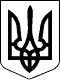 48 СЕСІЯ  ЩАСЛИВЦЕВСЬКОЇ СІЛЬСЬКОЇ РАДИ7 СКЛИКАННЯ                                                          РІШЕННЯ02.10.2017 р.                                              №740с. ЩасливцевеПро розподіл комплексу будівель комунальної власності на самостійні об’єкти нерухомого майна та передачу деяких з них, у погосподарське віданняЗ метою ефективного управління комунальним майном що належить територіальній громаді сіл Щасливцеве, Генічеська Гірка і селища Приозерне (в особі Щасливцевської сільської ради) та реалізації намірів щодо поділу на самостійні об’єкти комунального нерухомого майна (комплексу будівель), враховуючи наявність висновків щодо можливості поділу цього об’єкту нерухомого майна наданих КП "Генічеське БТІ" ХОР, за №815, №816, №817, №818 від 29.09.2017 р. та рішення виконавчого комітету Щасливцевської сільської ради №134 від 21.09.2017 р. "Про впорядкування адреси об'єктів нерухомого майна комунальної власності що утворять шляхом поділу", керуючись Інструкцією щодо проведення поділу, виділу та розрахунку часток об'єктів нерухомого майна затвердженої Наказом Міністерства з питань житлово-комунального господарства України №55 від 18.06.2007 р., зареєстрованого в Міністерстві юстиції України за №774/14041 від 06.07.2007 р., ст. 26 Закону України "Про місцеве самоврядування в Україні", виконком Щасливцевської сільської ради ВИРІШИВ:1. Розподілити об'єкт нерухомого майна (комплекс будівель) розташований по вул. Миру, 26 в с. Щасливцеве Генічеського району Херсонської області що належить на праві комунальної власності територіальній громаді сіл Щасливцеве, Генічеська Гірка і селища Приозерне (в особі Щасливцевської сільської ради) (реєстраційний номер об’єкту нерухомого майна ***) на чотири самостійні об’єкти нерухомого майна:- комплекс будівель загальною площею  (у складі: будівля контори (літера - А-2), площею  ; гараж (літера - Г), площею ) по вулиці Миру, 26 в с. Щасливцеве Генічеського району Херсонської області, згідно технічного паспорту виготовленого КП "Генічеське БТІ" ХОР 26.09.2016;- нежитлова будівля (котельня (літера - Д), площею ) по вулиці Миру, 26-А в с. Щасливцеве Генічеського району Херсонської області, згідно технічного паспорту виготовленого КП "Генічеське БТІ" ХОР 26.09.2016;- нежитлова будівля (вбиральня (літера - Ж), площею ) по вулиці Миру, 26-Б в с. Щасливцеве Генічеського району Херсонської області, згідно технічного паспорту виготовленого КП "Генічеське БТІ" ХОР 26.09.2016;- комплекс будівель загальною площею  (у складі: овочесховище (літера - Б), площею  ; зерносклад (літера - Е), площею  ; їдальня (літера - З), площею ) по вулиці Комарова, 21-В в с. Щасливцеве Генічеського району Херсонської області, згідно технічного паспорту виготовленого КП "Генічеське БТІ" ХОР 26.09.2016.2. Доручити сільському голові Плохушко В.О. зареєструвати новоутворюванні об’єкти нерухомого майна зазначені у пункті 1 цього рішення, у встановленому законом порядку.3. Після виконання пункту 2 цього рішення, передати у погосподарське відання КОМУНАЛЬНОМУ ПІДПРИЄМСТВУ "КОМУНСЕРВІС" ЩАСЛИВЦЕВСЬКОЇ СІЛЬСЬКОЇ РАДИ (код юридичної особи ***) наступні об’єкти нерухомого майна що належатимуть на праві комунальної власності територіальній громаді сіл Щасливцеве, Генічеська Гірка і селища Приозерне (в особі Щасливцевської сільської ради):- нежитлова будівля (котельня (літера - Д), площею ) по вулиці Миру, 26-А в с. Щасливцеве Генічеського району Херсонської області;- комплекс будівель загальною площею  (у складі: овочесховище (літера - Б), площею  ; зерносклад (літера - Е), площею  ; їдальня (літера - З), площею ) по вулиці Комарова, 21-В в с. Щасливцеве Генічеського району Херсонської області.4. Доручити виконавчому комітету Щасливцевської сільської ради вжити відповідних заходів щодо обліку новостворюваних об’єктів нерухомого майна зазначених у пункті 1 цього рішення, у встановленому законом порядку. 5. Контроль за виконанням цього рішення покласти на постійну комісію Щасливцевської сільської ради з питань бюджету та управління комунальною власністю.Сільський голова                                                      В.О. Плохушко